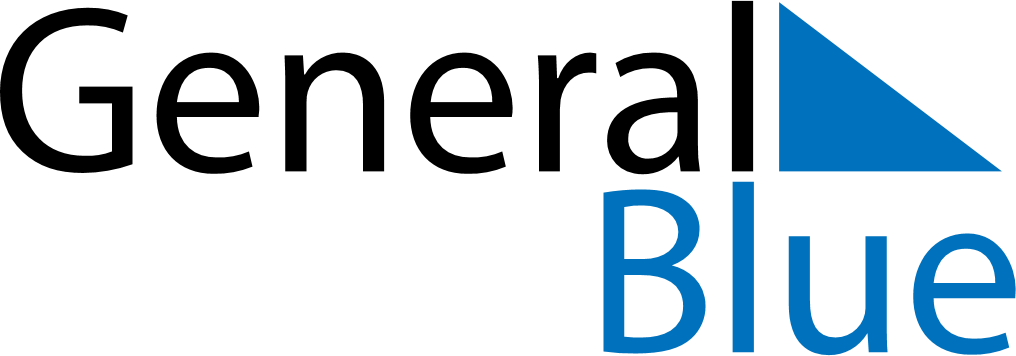 September 2019September 2019September 2019September 2019September 2019September 2019MaltaMaltaMaltaMaltaMaltaMaltaSundayMondayTuesdayWednesdayThursdayFridaySaturday1234567891011121314Victory Day15161718192021Independence Day222324252627282930NOTES